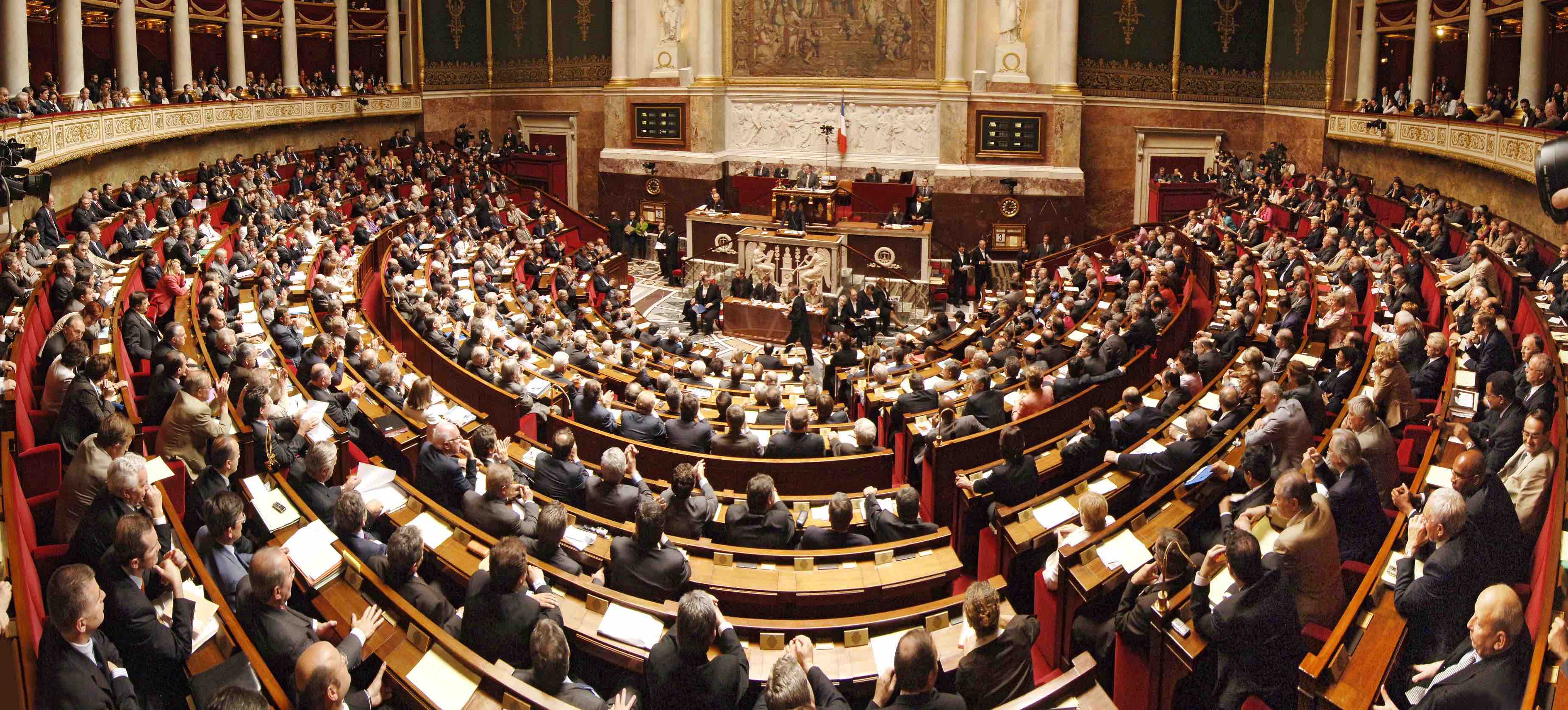 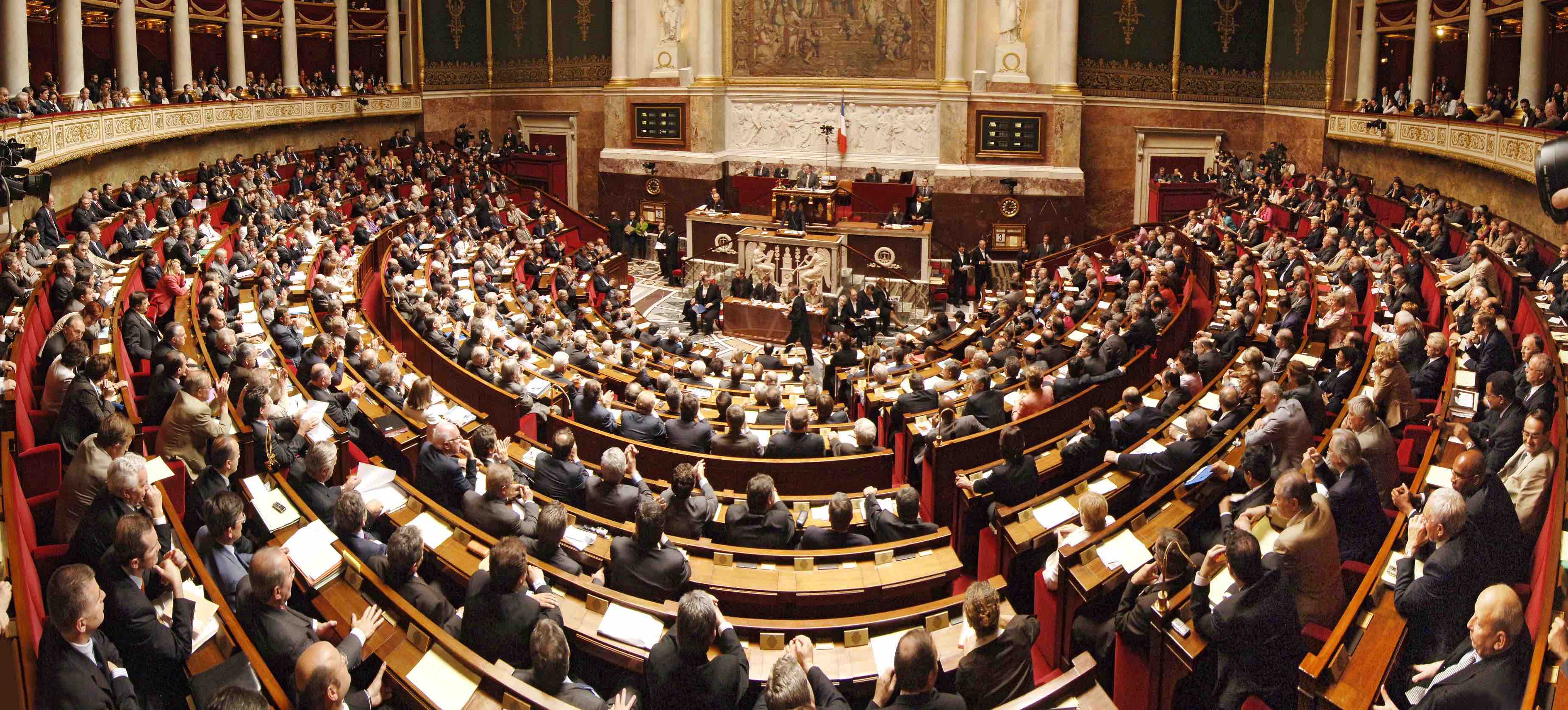 Panorama affaires publiques des actualités du monde de la santéSemaine du 9 novembre 2020  EN RÉSUMÉHôpital : les déprogrammations font craindre une faillite dans la prise en charger du cancer.Covid-19 : le pic des 32 000 hospitalisations du mois d’avril a été dépassé ce jeudi selon Jean CastexDépistage : O. Véran a annoncé hier des campagnes de test dans les entreprises et les écoles grâce aux tests antigéniquesVaccin : Pfizer et BioNTech développent un vaccin qui serait efficace à 90% contre la Covid-19 